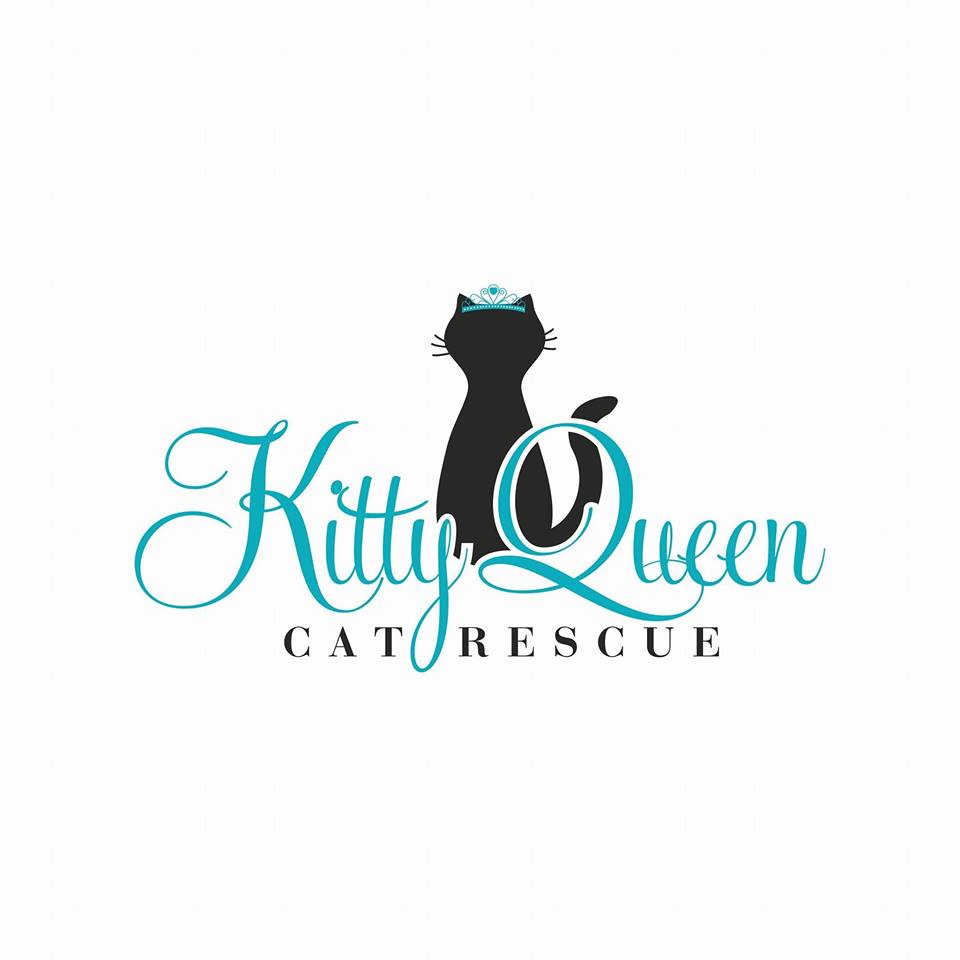 Foster Manual=^.^=Logs & Charts=^.^=Cat Care=^.^=Kitten Care=^.^=Tips